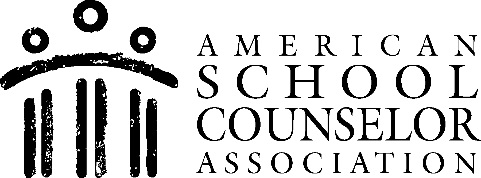 SCHOOL COUNSELING CORE CURRICULUM RESULTS REPORTSCHOOL COUNSELING CORE CURRICULUM RESULTS REPORTSCHOOL COUNSELING CORE CURRICULUM RESULTS REPORTSCHOOL COUNSELING CORE CURRICULUM RESULTS REPORTSCHOOL COUNSELING CORE CURRICULUM RESULTS REPORTSCHOOL COUNSELING CORE CURRICULUM RESULTS REPORTSCHOOL COUNSELING CORE CURRICULUM RESULTS REPORTSCHOOL COUNSELING CORE CURRICULUM RESULTS REPORTSCHOOL COUNSELING CORE CURRICULUM RESULTS REPORTGoal Goal Goal  Academic: Create an initiative around attributes of a successful student. Academic: Create an initiative around attributes of a successful student. Academic: Create an initiative around attributes of a successful student. Academic: Create an initiative around attributes of a successful student. Academic: Create an initiative around attributes of a successful student. Academic: Create an initiative around attributes of a successful student. Academic: Create an initiative around attributes of a successful student. Academic: Create an initiative around attributes of a successful student. Academic: Create an initiative around attributes of a successful student. Academic: Create an initiative around attributes of a successful student. Academic: Create an initiative around attributes of a successful student. Academic: Create an initiative around attributes of a successful student.Lessons and Activities Related to Goal:Lessons and Activities Related to Goal:Lessons and Activities Related to Goal:Lessons and Activities Related to Goal:Lessons and Activities Related to Goal:Lessons and Activities Related to Goal:Lessons and Activities Related to Goal:Lessons and Activities Related to Goal:Lessons and Activities Related to Goal:Lessons and Activities Related to Goal:Lessons and Activities Related to Goal:Lessons and Activities Related to Goal:Lessons and Activities Related to Goal:Lessons and Activities Related to Goal:Lessons and Activities Related to Goal:Grade LevelGrade LevelLesson TopicLesson TopicLesson Will Be Presented In Which Class/ SubjectASCA Domain, Standard and CompetencyASCA Domain, Standard and CompetencyASCA Domain, Standard and CompetencyCurriculum and MaterialsProjected Start/EndProjected Start/EndProcess Data (Projected number of students affected)Perception Data (Type of surveys/ assessments to be used)Outcome Data (Achievement, attendance and/or behavior data to be collected)Implications9thAttributes of a successful studentAttributes of a successful studentAttributes of a successful studentPE classAcademic ASCA DomainStandard A: Students will acquire the attitudes, knowledge, and skills that contribute to affective learningin school and across lifespanA:A2.1  Apply time-management and task-management skills A:A2.2  Demonstrate how effort and persistence positively affect learningA:A2.3  Use communications skills to know when and how to ask for help when neededA:A2.4  Apply knowledge and learning styles to positively influence school performanceAcademic ASCA DomainStandard A: Students will acquire the attitudes, knowledge, and skills that contribute to affective learningin school and across lifespanA:A2.1  Apply time-management and task-management skills A:A2.2  Demonstrate how effort and persistence positively affect learningA:A2.3  Use communications skills to know when and how to ask for help when neededA:A2.4  Apply knowledge and learning styles to positively influence school performanceAcademic ASCA DomainStandard A: Students will acquire the attitudes, knowledge, and skills that contribute to affective learningin school and across lifespanA:A2.1  Apply time-management and task-management skills A:A2.2  Demonstrate how effort and persistence positively affect learningA:A2.3  Use communications skills to know when and how to ask for help when neededA:A2.4  Apply knowledge and learning styles to positively influence school performancePre and Post Test“EduGuide, Improve my High School Study Skills” handoutOdessa Learning Style Inventory and Assessment handoutWriting materials – pens or pencilsMay 14, 2015634 freshmen participated in the “Attributes of a Successful Student” lesson plan. 634 freshmen participated in the “Attributes of a Successful Student” lesson plan. The number of students that indicated they want to improve their study skills decreased from 58% to 40%.Percentage of freshman on track will increase from 87.3% to 92%.Students will learn study skills and test preparation in order to reduce test anxiety and ultimately improve their grades and  scores. 